June 16th 2016Ms. Marlene H. DortchOffice of the SecretaryFederal Communications Commission445 12th Street SWWashington, D.C.  20554Ms. Karen Majcher – via electronic fileVice President – High Cost Low Income DivisionUniversal Service Administrative Company2000 L Street NW, Suite 200Washington, D.C.  20036RE:  WC Docket No. 10-90:  Annual Reporting Requirements for High-Cost Recipients §54.313 (a)(2) through (a)(6) and (h)Pursuant to Section 54.313(a)(2) through (a)(6) and (h) of the Federal Communications Commission’s rules, enclosed are the 2016 annual reporting requirements and certifications for The Toledo Telephone Co., Inc., Study Area Code 522447.  The Toledo Telephone Co., Inc. is a state-designated ETC, and as such, is submitting to the Commission relevant information from reports it files with its state commission for §54.313 (a)(2) through (a)(4).Also please find enclosed our annual 481 and supporting documents.Should you have any questions, please contact me via email at dale@toledotel.com or by phone at 360-864-2044.Sincerely,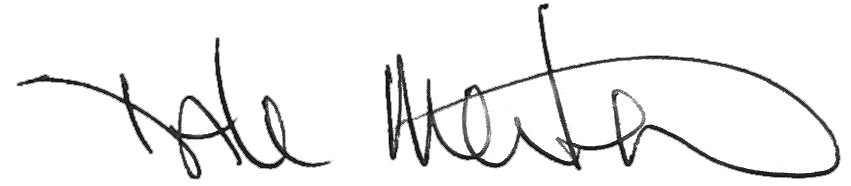 Dale MertenC.O.O.EnclosuresCc:  Washington Utilities and Transportation CommissionOUTAGE REPORTING – §54.313 (a)(2)  Detailed information on any outage in the prior calendar year, as that term is defined in 47 C.F.R. 4.5, of at least 30 minutes in duration for each service area in which an eligible telecommunications carrier is designated for any facilities it owns, operates, leases, or otherwise utilizes that potentially affect (i) At least ten percent of the end users served in a designated service area; or (ii) A 911 special facility, as defined in 47 C.F.R. 4.5(e).  47 C.F.R. §54.313(a)(2).UNFULFILLED SERVICE REQUESTS – §54.313(a)(3)  The number of requests for service from potential customers within the recipient’s service areas that were unfulfilled during the prior calendar year.  The carrier shall also detail how it attempted to provide service to those customers.There were no unfilled requests for voice or broadband service during calendar year 2014.NUMBER OF COMPLAINTS PER 1,000 CONNECTIONS – §54.313(a)(4)The number of complaints per 1,000 connections (fixed or mobile) in the prior calendar year.During calendar year 2014, The Toledo Telephone Co., Inc. received 0.0 (Zero) complaints per 1,000 working access lines.§54.313(a)(5) – COMPLIANCE WITH SERVICE QUALITY STANDARDS AND CONSUMER PROTECTION RULES Service Quality Standards and Consumer Protection Rules Annual CertificationI am authorized to provide this certification on behalf of the Company. I hereby certify that the Company is in compliance with applicable service quality standards and consumer protection rules.§54.313(a)(6) – ABILITY TO FUNCTION IN EMERGENCY SITUATIONSAbility to Function in Emergency Situations Annual CertificationI am authorized to provide this certification on behalf of the Company.  I hereby certify that the Company is capable of functioning in emergency situations.  The Company has a reasonable amount of back-up power to ensure functionality without an external power source, is able to reroute traffic around damaged facilities, and is capable of managing traffic spikes resulting from emergency situations.  Voice Services Rate Comparability – §54.313(h)  All incumbent local exchange carrier recipients of high-cost support must report all rates for residential local service, as well as state fees as defined pursuant to §54.318(e) of this subpart, that are below the local urban rate floor as defined in §54.318 of this subpart, and the number of lines for each rate specified.  Carriers shall report lines and rates in effect as of June 1.As of June 1, 2016, The Toledo Telephone Co., Inc. did not have any rates for residential local service, as well as state fees as defined pursuant to §54.318(e), that are below the local urban rate floor as defined in §54.318.Also, The Toledo Telephone Co., Inc. did not have any rates for residential local service, as well as state fees as defined pursuant to §54.318(e), that are above the local urban rate floor as defined in §54.318.  Broadband Services Rate Comparability – §54.313(a)  (12)All incumbent local exchange carrier recipients of high-cost support must report all rates for residential broadband service, as well as state fees as defined pursuant to §54.318(e) of this subpart, that are below the local urban rate floor as defined in §54.318 of this subpart, and the number of lines for each rate specified.  Carriers shall report lines and rates in effect as of June 1.As of June 1, 2016, The Toledo Telephone Co., Inc. did not have any rates for residential broadband  service, as well as state fees as defined pursuant to §54.318(a)(12), that are above the applicable benchmark issued by the Wireline Competition Bureau as required in 47 C.F.R.  §54.318(a)(12).Annual 47 C.F.R. § 54.202(a) Five-Year Service Quality Improvement PlanAnnual 54.202(a) Five-Year Service Quality Improvement PlanDate filed:  June 13, 2016Name of company:  The Toledo Telephone Company, Inc.Form 481 SAC:  522447Name of signatory:  Dale MertenTitle of signatory:  Chief Operating Officer	The Toledo Telephone Company, Inc. (company) serves approximately 386 square miles in rural western Washington.  We have a customer base of approximately 1500 landline subscribers with a total of 1800 actual lines.  Of those 1500 individual customers, 1364 also subscribe to broadband.  100% of our customer base is currently eligible to receive broadband with speeds up to 1 Gigabit symmetrical.  The company began a complete fiber optic upgrade to the existing 40 year old copper network in 2012.  The upgrade is funded by an $18 million USDA/RUS loan.  Every household and business within our service area has received a dedicated fiber optic connection capable of delivering voice, video and data, with speeds up to 1 gigabit.  The company currently provides gigabit connectivity to the local anchor institutions including schools, library, EMS and local government.  Our original plan was to have the project completed by year-end 2017.  However, we were able to complete the entire project by January 1, 2016.  100% of the homes and businesses in our study area are now able to obtain gigabit data and voice via fiber optic cable.(114) During 2016, the company received $1,271,573.00 in HCL and ICLS disbursements from USAC.  These dollars were primarily utilized to help pay the cost of our fiber upgrade project.  (115) & (116) 100% of our subscribers have now been upgraded to fiber facilities.  The new fiber improved voice quality, reliability and provides gigabit capacity for broadband.  (117) USF continues to provide essential funding to improve service capacity and allows the company to repay USDA/RUS for the cost of the fiber upgrade project.(118) There were no network improvement targets that were not met during 2015.Signed 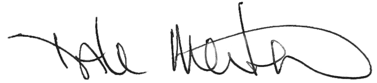             Dale MertenThe Toledo Telephone Company, Inc.§54.313(f)(2) – Milestone Certification5 Year Plan Milestone Annual CertificationI am authorized to provide this certification on behalf of the Company.  I hereby certify that the Company has taken reasonable steps upon reasonable request to provide broadband service.  In fact, during calendar year 2014 there were no unfulfilled requests for broadband service.  Detailed Outage Information for 2012Detailed Outage Information for 2012Detailed Outage Information for 2012Detailed Outage Information for 2012Detailed Outage Information for 2012Detailed Outage Information for 2012Detailed Outage Information for 2012Date of  OutageTime of OutageDescription of Outage and ResolutionParticular Services AffectedGeographic Areas AffectedSteps Taken to Prevent Future RecurrencesNumber of Customers AffectedNoneDale MertenChief Operating OfficerThe Toledo Telephone Company, Inc.Printed Name of OfficerTitle of OfficerCompany NameExecuted on06/13/2016DateSignaturePrinted/Typed NameDale MertenDale MertenChief Operating OfficerThe Toledo Telephone Company, Inc.Printed Name of OfficerTitle of OfficerCompany NameExecuted on06/13/2016DateSignaturePrinted/Typed NameDale MertenDale MertenChief Operating OfficerThe Toledo Telephone Company, Inc.Printed Name of OfficerTitle of OfficerCompany NameExecuted on06/23/2015DateSignaturePrinted/Typed NameDale Merten